PATIENT CONSENT FORM DISLOSURE OF MEDICAL INFORMATION TO A NON-NHS ORGANISATIONPlease read this form carefully. If you have any further questions, do ask – we are here to help you. Please be aware that this work lies outside of the GP’s NHS contract and therefore attracts a private fee. Please ask the Secretary or Receptionist for the charge that is applicable. NHS work is given priority  and we regret that we cannot guarantee to provide services for private work within a specific time scale. However we will always attempt to complete the work in a timely manner. PATIENT CONSENTI have requested the GP to complete a form for:Name of organisation …………………………………..  For the purpose of:…………………………………………………………I agree to the disclosure of such medical information that the GP considers necessary and appropriate to the above organisation for the reason specified.I am aware that the GP is unable to delete any entries made by other health care professionals but that I may request that a correction is recorded on my medical record.I have been informed that the charge for this service which lies outside of the GP’s NHS duties is £ …………If the form is a holiday cancellation form then please complete the information boxes below.                     WE CANNOT COMPLETE THESE FORMS WITHOUT THE FOLLOWING REQUESTED INFORMATIONI have received the Private Medical Fees Information Leaflet Patient’s signature ………………………………………………....	Date…………………………..Name (PRINT) …………………………………………………………………………………………A witness should sign below if the patient is unable to sign but has indicated his or her consent. It may also be appropriate for a parent / legal guardian to sign below on behalf of a young person / children:.Signature ………………………………………………..………….	Date ……………………..……Name (PRINT) …………………………………………………………………………………………____________________________________________________________________________________________Office use onlyScanned onto patient’s notes by: Name……………………………………………    Date………………………………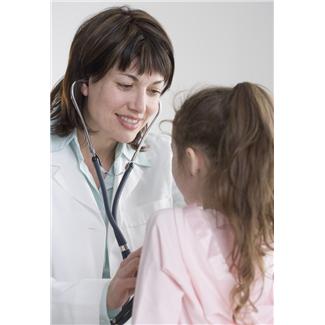 Private Medical Services Leaflet        Why do GPs sometimes charge fees? 
                  Your questions answered
 Isn't the NHS supposed to be free?
The National Health Service provides most health care to most people free of charge, but there are exceptions: prescription charges have existed since 1951, and there are a number of other services for which fees are charged. Sometimes the charge is made to cover some of the cost of treatment, for example, dental fees; in other cases, it is because the service is not covered by the NHS, for example, medical reports for insurance companies.Surely the doctor is being paid anyway?
It is important to understand that GPs are not employed by the NHS, they are self-employed, and they have to cover their costs - staff, buildings, heating, lighting, etc - in the same way as any small business. The NHS covers these costs for NHS work, but for non-NHS work the fee has to cover the doctor's costs.What is covered by the NHS and what is not?
The Government's contract with GPs covers medical services to NHS patients. In recent years, more and more organisations have been involving doctors in a whole range of non-medical work. Sometimes the only reason that GPs are asked is because they are in a position of trust in the community, or because an insurance company or employer wants to be sure that information provided is true and accurate.
Examples of non-NHS services for which GPs can charge their NHS patients or institutions are:accident/sickness insurance certificates certain travel vaccinations privatemedical insurance reports medical reports for an insurance companysome reports for the DWP/Benefits Agencyexaminations of local authority employees Why does it sometimes take my GP a long time to complete my form?
Time spent completing forms and preparing reports takes the GP away from the medical care of his or her patients. Most GPs have a very heavy workload - the majority work up to 70 hours a week - and paperwork takes up an increasing amount of their time, so many GPs find they have to take some paperwork home at night and at weekends.I only need the doctor's signature - what is the problem?
When a doctor signs a certificate or completes a report, it is a condition of remaining on the Medical Register that they only sign what they know to be true. In order to complete even the simplest of forms, therefore, the doctor might have to check the patient's entire medical record. Carelessness or an inaccurate report can have serious consequences for the doctor with the General Medical Council or even the Police. Review date 20/06/2019HOLIDAY  CANCELLATION FORMS ONLYHOLIDAY  CANCELLATION FORMS ONLYDate that the holiday was booked?Date the insurance was taken out?Dates of the actual holiday? (From & To)Date of holiday cancellation?2019 Private Medical Services Charges2019 Private Medical Services ChargesOFSTED – Child Minder / Fostering Forms -To be paid by patient£150.00Letter – To Whom It May Concern£20.00Fitness to exercise letter / certificate£40.00Fitness to Fly£40.00Holiday Cancellation form£40.00Vaccination Certificate (International)£20.00Private Sick Note£40.00Private Nurse consultation (per 10 mins)£30.00Private GP consultation (per 10 mins)£50.00Private Medicals / Sports Medicals£130.00HGV/LGV/PSV -  Driving Medicals£100.00Lasting Power of Attorney / Capacity Assessment£200.00£200.00